Mapa sociálně vyloučených lokalit, která může sloužit jako návod pro výběr, do které z výzev na sociální bydlení v IROP (79. výzva „Sociální bydlení II.“ nebo 80. výzva „Sociální bydlení pro sociálně vyloučené lokality II.“ ) žadatel podá žádost o dotaci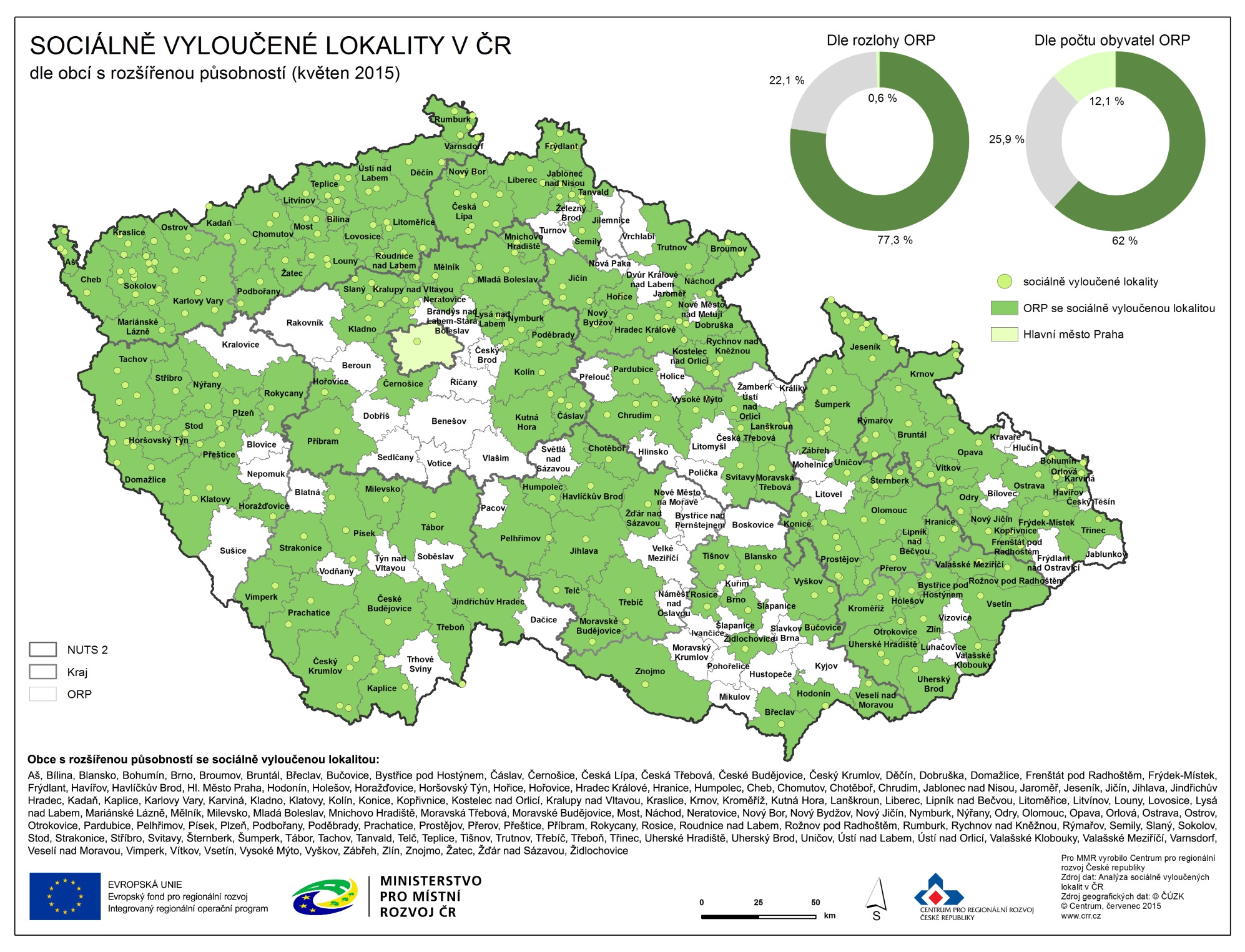 